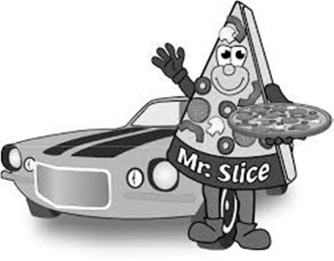 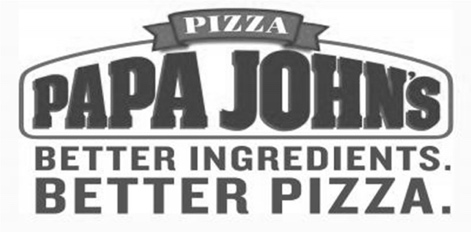 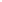 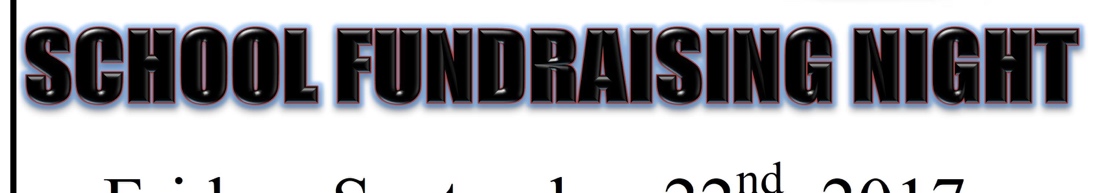 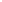 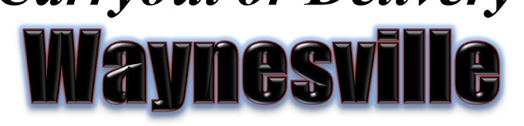 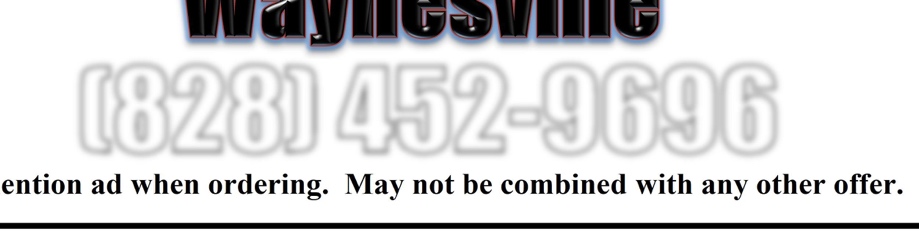 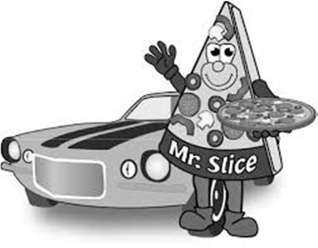 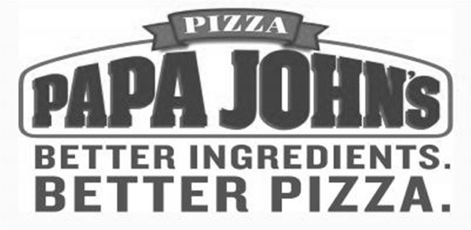 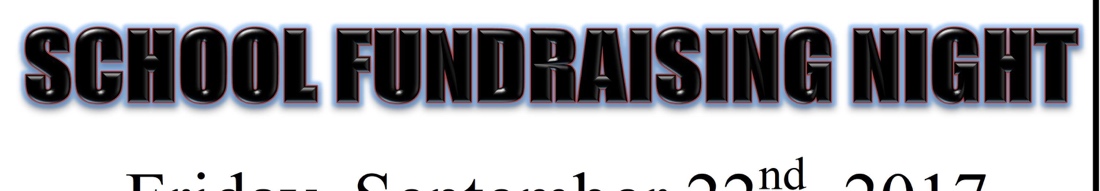 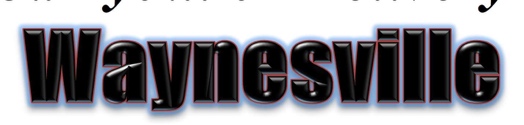 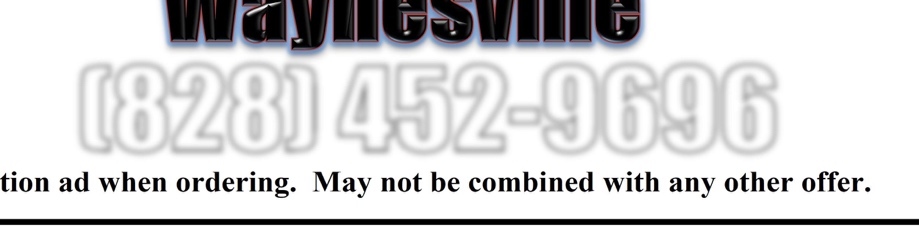 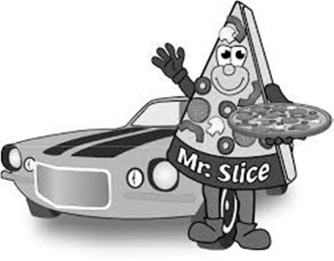 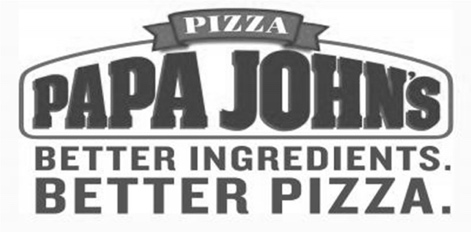 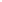 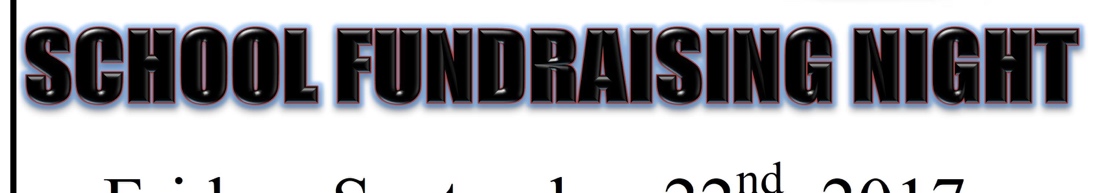 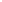 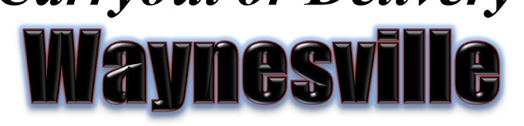 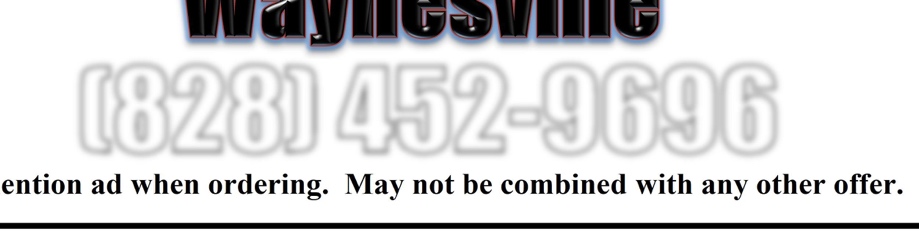 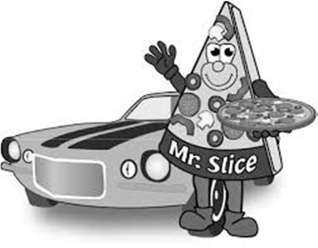 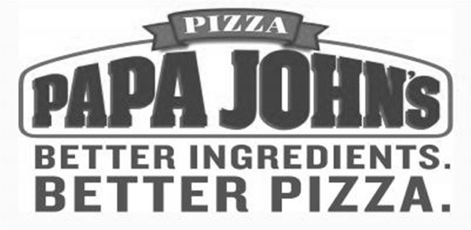 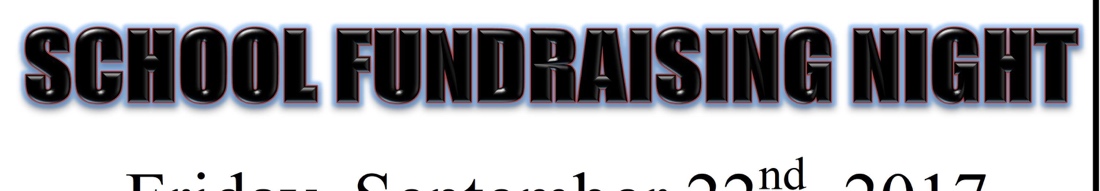 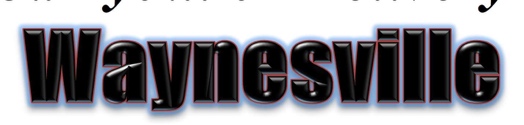 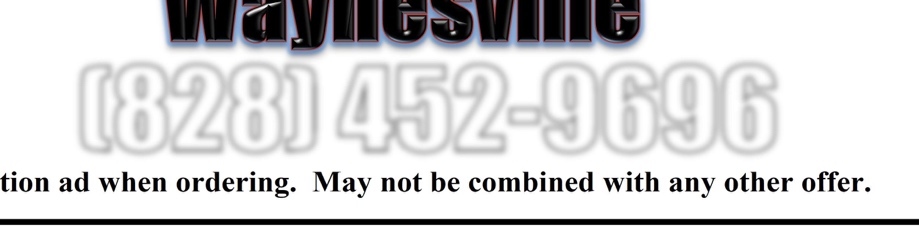 Friday, September 22	, 2017	Friday, September 22	, 2017 10% of All sales between		10% of All sales between3pm and 9pm will go back to support	3pm and 9pm will go back to support Hazelwood	Elementary	PTO!!!		Hazelwood Elementary PTO !!!Extra Savings Below								Extra Savings Below1 Large Pizza up to	1 Large	1 Large Pizza up to	1 Large5Toppings or Any	1 Topping Pizza	5 Toppings or Any	1 Topping Pizza Specialty Pizza		(Pickup Only)		Specialty Pizza		(Pickup Only)$11	$ 7.99	$ 11	$ 7.99Promo Code: FR11	Promo Code: FA799	Promo Code: FR11	Promo Code: FA799Carryout or Delivery	Carryout or DeliveryPlease m	Please men